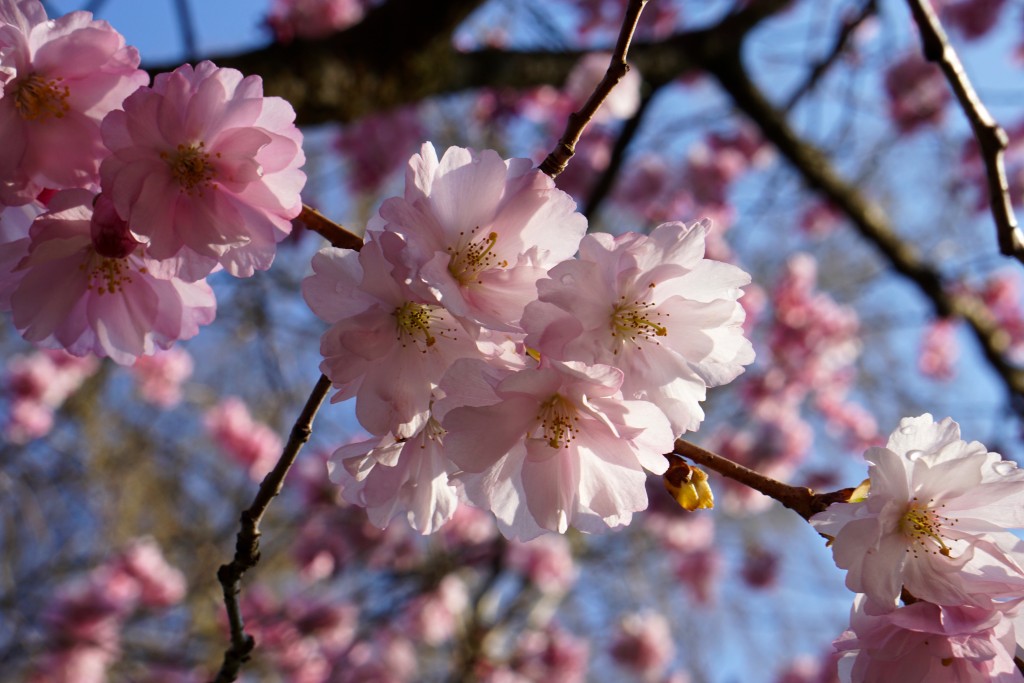 Er Kiropraktorerne I/S klar til den nye Databeskyttelsesforordning?Det er jo et væsentligt spørgsmål at stille til sin behandler – og vi kan da heldigvis svare, at JA – det er vi !Vi har som alle andre virksomheder arbejdet med at gøre os klar til, at databeskyttelsesforordningen træder i kraft i maj 2018. Efter at have analyseret og gennemgået de områder, hvor vi selv er dataansvarlig, har vi det seneste år arbejdet med de områder, hvor vi er databehandler, og vi vel derfor gerne benytte lejligheden til at orientere om, hvor langt vi er i processen.Vi er i dialog med de underleverandører, der arbejder med følsomme personoplysninger på vegne af os eller vores patienter for at sikre, at systemer er opdaterede, at brugeradgange er dokumenterede, og at processer for opbevaring og sletning af adgange er gennemgået.Vi har tjekket, at alle former for personoplysninger som udgangspunkt behandles og opbevares i Danmark, dog er enkelte systemer hostet i et EU7EØS land ( fx røngten).Alle nye kontrakter med behandling af personoplysninger indeholder en opdateret Databehandleraftale.Alle eksisterende kontrakter med behandling af personoplysninger gennemgås pt., og vi forventer at have Databehandleraftaler på plads inden for den nærmeste fremtid.Vi håber, at vi med ovenstående kan være med til at sikre ”ro i maven” i forhold til vores håndtering af jeres personoplysninger.Såfremt du har spørgsmål til vores håndtering af personoplysninger, er du velkommen til at kontakte:Anne Brith Jensen tlf. 45 939393Email: hej@kiropraktik-lyngby.dk